ПРОЄКТНазва Проєкту: Шкільна велопарковка.ПІБ автора/авторки або команди авторів проєкту:           Ткачук Владислав.Сума коштів на реалізацію проєкту: 13 828 грн. Тематика проєкту: Створення велоінфраструктури на території школи для учнів та вчителів Місце реалізації проєкту: Подвір’я школи. (вулиця Жуковського 30.)Мета та цілі проєкту: Встановити велопарковку. Створити умови для безпечного руху і зберігання велотранспорту Сформулювати відповідальне ставлення до навколишнього середовища Спонукати дітей до здорового способу життяПотреби яких учнів задовольняє проєкт: проєктом зможуть користуватися усі групи учнів та персоналу школи. Таким чином увагу учнів та персоналу буде привернено до вело-спорту у якості альтернативи автомобільному та громадському транспорту.Часові рамки впровадження проєкту: 1-2 місяці.Опис ідеї проєкту: встановлення велопарковки сприяє поширенню серед учнів та персоналу школи альтернативного способу пересування, який до того ж є екологічно чистим. Завдяки цьому діти, а також персонал зможуть частіше користуватися велосипедом й не боятися за його збереження.Очікувані результати від реалізації проєкту: Поширення серед дітей та персоналу школи здорового способу життя. Залучення школярів та персоналу школи до збереження екології.Коментарі/Додатки до ідеї проєкту: Згідно проведеного опитування у школі більшість учнів не пересуваються на велосипедах тільки через те, що їх немає де безпечно та зручно залишити біля школи.Орієнтовна вартість (кошторис) проєкту:Чи потребує проєкт додаткових коштів на утримання об’єкта, що є результатом реалізації проєкту?     Так Ні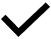 Короткий опис та оцінка суми річних витрат: витрат не потребує.Додатки (фотографії, малюнки, схеми, графічні зображення, додаткові пояснення тощо), вказати перелік:  Всі ціни взяті з сайту Prom.ua.  Фото велопарковки та посиланння на сайт: 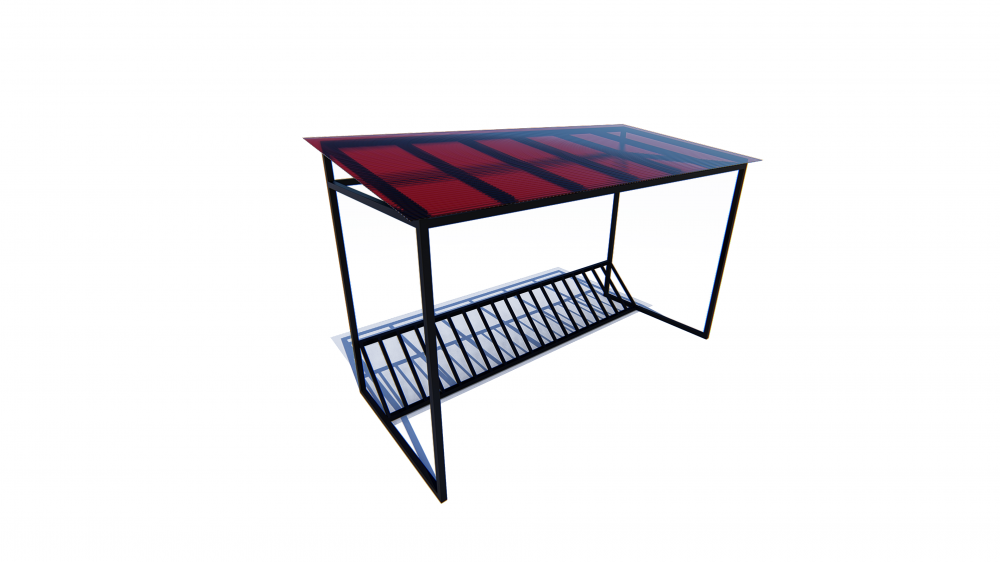 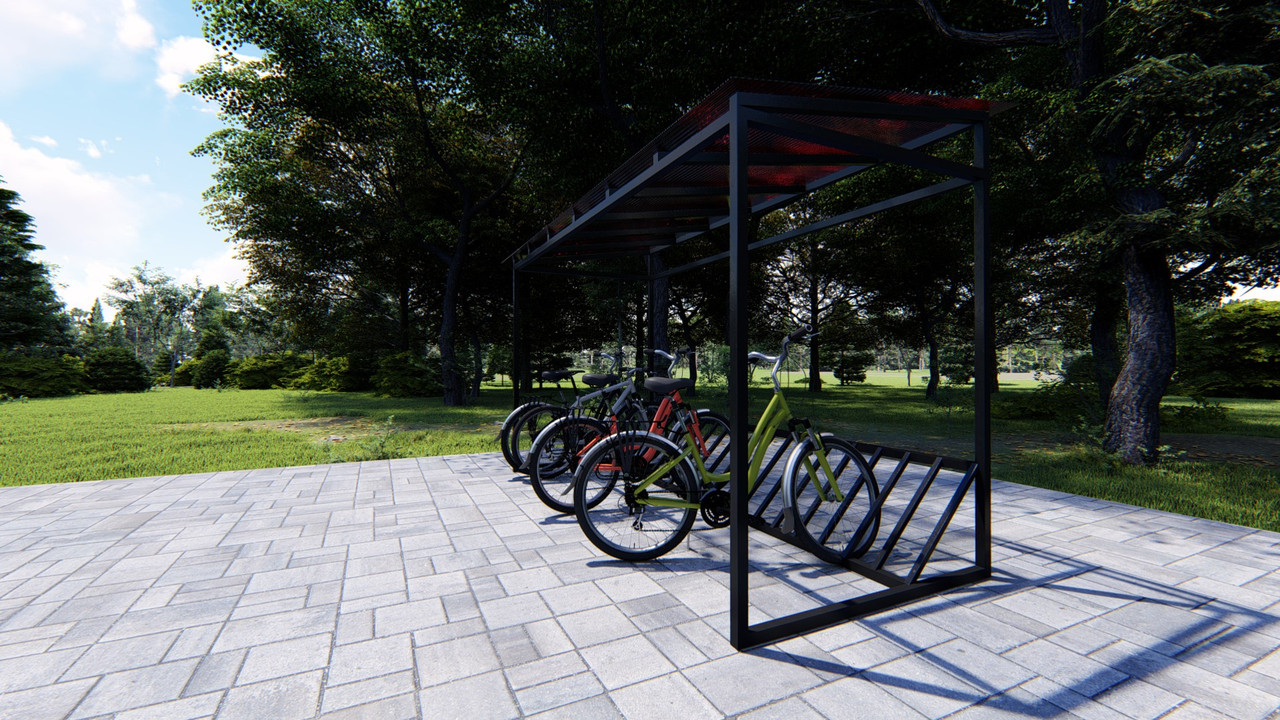 Посилання https://rivne.prom.ua/p1410566821-veloparkovka-velostop.html?utm_source=google_pla&utm_medium=cpc&utm_content=pla&utm_campaign=cpa_15_30&gclid=Cj0KCQjwtrSLBhCLARIsACh6Rmi3jz8r-teMT4k-45V9trgBZ83hqQ_0aaODak0U4088yQOXTvcJXdAaAq4WEALw_wcBНомер та назва навчального закладуЗЗСО №4Ідентифікаційний номер проєкту2№пор.Найменування витратОдиницявимірюванняКількість,одВартість за одиницю,ГРНВсього,ГРН1Металоконструкціяшт111071110712Монтажшт1150015003Кошти резерву10%10%10%10%4Всього 13828 13828 13828 13828 